URUDŽBENI ZAPISNIK1.	U modulu Popis klasa uvedeno automatsko  podizanje polja  Broja predmeta  kod odabira iste Klasifikacijske oznake.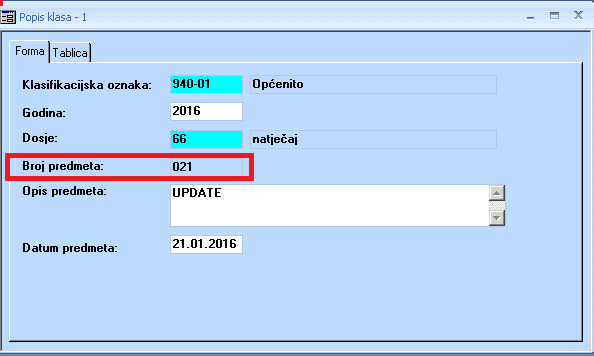 Slika 1.2.	Također u modulu Predmet pri odabiru istog urudžbenog broja automatski bi se ažurira Redni broj. (Slika 2.)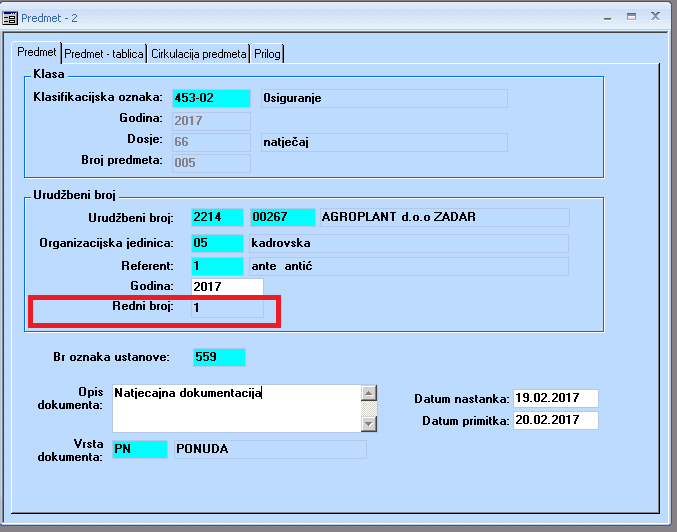 Slika 2.3.	Urudžbeni  broj se sastoji od Brojčane oznake grada+ Šifra partnera (umjesto dosadašnje Brojčane oznake partnera+ Organizacijske jedinice ).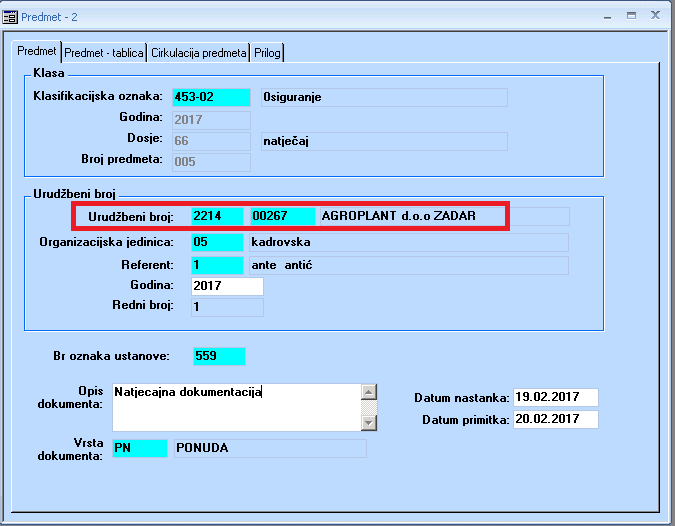 Slika 3.NAPOMENA: Ukoliko želite urudžbirati interni dokument za svoju ustanovu, onda je potrebno vlastitu ustanovu definirati kao partnera unutar Zajedničkih šifrarnika za financijsko knjigovodstvo. PAŽNJA: Prilikom definiranja vlastite ustanove kao partnera šifra Vaše ustanove će se sastojati od '00' + troznamenkasta oznaka šifre ustanove, npr. 00559.(vidjeti slike 4.-6.)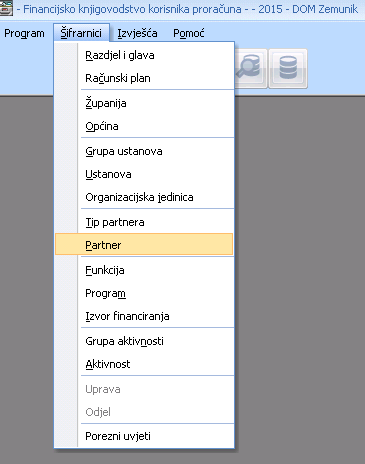 Slika 4.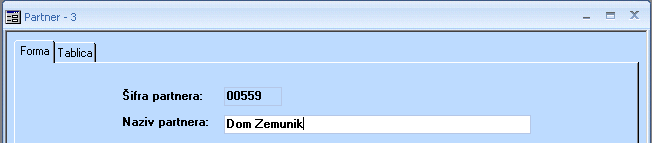 Slika 5.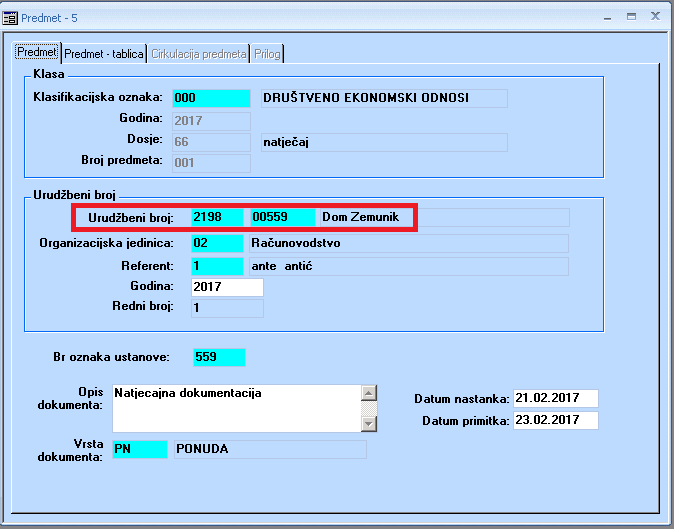 Slika 6.4.	Umjesto dosadašnjeg izvješća Popis predmeta po autoru kreirano je izvješće Popis predmeta po partneru. (Slika 7.)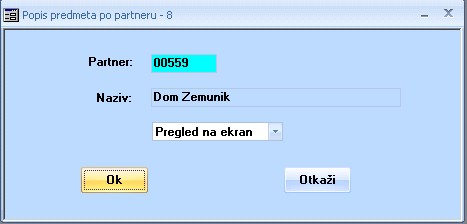 Slika 7.5.	U izvješću Popis predmeta po osobama je dodana kolona Partner. (Slika 6.)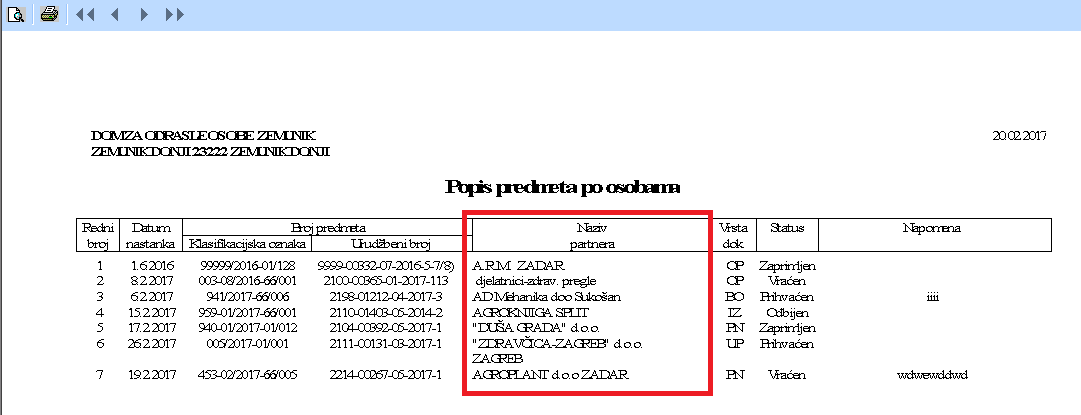 Slika 6.6.	U izvješću Popis predmeta pristiglih predmeta na dan je dodana kolona Opis. (Slika 7.)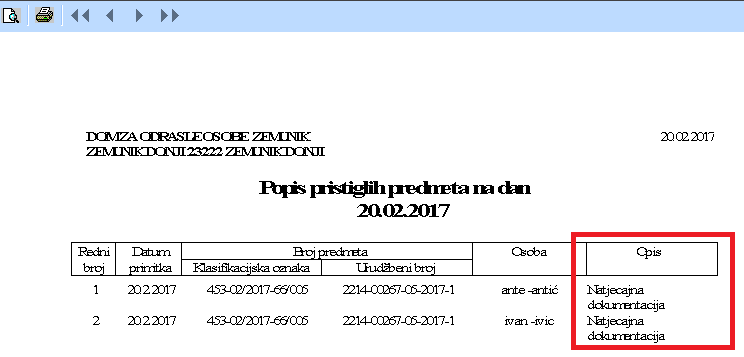 	Slika 7.		